Родителям!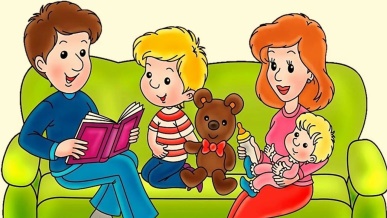 Учитель-логопед: Некипелова Евгения АлександровнаЖелаю успеха!Консультация  «Игры на развитие фонематического слуха»         Базовой предпосылкой овладения письмом является развитый фонематический слух. Под фонематическим слухом (основным компонентом восприятия речи) - понимается способность человека слышать и различать отдельные фонемы, или звуки в слове, определять наличие звука в слове, их количество и последовательность. Так, ребенок, поступающий в школу, должен уметь различать отдельные звуки в слове. Например, если его спросить, есть ли звук ”м” в слове ”лампа”, то он должен ответить утвердительно.1 этап. Узнавание неречевых звуков.Игра «Угадай, что лежит в сундучке?»Цель: развивать навыки слухового восприятия неречевых звуков.Ход игры: ведущий предлагает послушать, определить по звучанию и назвать предметы, находящихся в сундучке: колокольчик, ножницы, орехи, камешки, фантик от конфет и пр.Игра «Угадай, на каком музыкальном инструменте я играю?»Цель: учить узнавать музыкальные инструменты по звучанию, называть их. Развивать слуховое восприятие.Ход игры: ведущий за ширмой играет на музыкальных инструментах, а ребенок угадывает их и называет.Усложнение: использовать одновременно два музыкальных инструмента.Игра «Чей голос?»Цель: формировать умение узнавать голоса животных по звукоподражанию, называть их; развивать фонематическое восприятие, анализ звуков.Ход игры: ведущий бросает кубик с изображением животных, воспроизводит звук голоса выпавшей картинки, ребенок называет это животное.Усложнение: слушать голоса животных в аудиозаписиИгра – упражнение «Повтори музыкальный узор»Цель: учить воспроизводить ритмический рисунок по образцу при разнообразной подаче звуков (хлопки в ладоши, по плечам, по коленям и пр.). Развивать фонематическое восприятие, внимание, быстроту реакций, чувство ритма.Ход игры: взрослый медленно показывает короткую цепочку различных хлопков (два коротких, или два длинных, или один в ладоши, второй ко коленям и пр), а ребенок должен повторить.Игра - упражнение «Звуковой планшет»Цель: учить узнавать и различать неречевые звуки (транспорт, голоса птиц) с помощью детского электронного планшета.Ход игры: используются различные детские игровые планшеты или музыкальные книги со звуками. Ведущий вместе с ребенком слушают звуки, обсуждают, кто или что звучит. Затем ребенок самостоятельно угадывает звучание.Игра «Найди пару».Цель: Учить на слух находить капсулы с одинаковым звучанием и составлять из них пары; развивать слуховое восприятие, внимание.Ход игры: ведущий предварительно насыпает различные крупы в капсулы или непрозрачные баночки. Слушает вместе с ребёнком, как звучит каждая капсула при встряхивании, рассматривают её содержимое. Затем ребёнок пробуют по образцу найти созвучную капсулу, далее самостоятельно находит одинаково звучащую пару.2 этап. Различение высоты, силы и тембра голоса.Игра-упражнение «Эхо»Цель: упражнять в точности звукового восприятия; развивать умение чётко повторить услышанный звук или сочетание гласных звуков, изменив его акустические свойства.Ход игры: ведущий громко произносит любой гласный звук, а ребёнок – «эхо», тихо его повторяетИгра «Гном и Великан»Цель: формировать умение произносить слова с различными акустическими свойствами, изменяя их громкость, высоту, длительность. Развивать тембр голоса, дикцию, фонематическое восприятие.Ход игры: перед ребенком лежат картинки Гнома и Великана. Ведущий говорит, что у Гномика всё маленькое, и носик, и ручки, и глазки, и голосок у него тихий, высокий и быстрый. А у Великана всё большое, и носище, и ручища, и глазища, и голос у него низкий, грубый и громкий. Затем ведущий показывает предметы или картинки, и называет их голосом Гномика или Великана. Ребёнок должен положить предмет перед соответствующим персонажем.Игра «Громко – тихо»Цель: учить распознавать звучание музыкальных инструментов по акустическим свойствам: громко – тихо. Продолжать развивать слуховое восприятие.Ход игры: ведущий играет на музыкальных инструментах (колокольчик, трещётки, ложки, металлофон, ксилофон, губная гармошка) с разной громкостью. Ребёнок говорит громко или тихо звучит инструмент.Игра – упражнение «Звучащее солнышко»Цель: учить различать звучание гласных звуков по долготе и отражать это схематично.Ход игры: ведущий произносит гласные звуки коротко (У) или протяжно (У-У-У). Если звук короткий, ребёнок маркером пририсовывает солнышку короткий лучик, если звук долгий, то ребёнок рисует длинный лучик.Игра - упражнение «Скажи по-разному»Цель: учить произносить звуки и слова, изменяя их характер, тембр и эмоциональный окрас; развивать фонематическое восприятие.Ход игры: ведущий объясняет, что один и тот же звук может звучать по-разному, показывает это, а потом ребёнок самостоятельно выполняет упражнение.А – плачет малышА – показывают горло врачуА – мама качает малышаА – девочка укололась иголкойО – удивляется мамаО – стонет бабушкаО – поёт певицаО – потягивается папаО – кричит охотник в лесуУ – гудит пароходУ – звучит дудочкаУ – плачет мальчикУсложнение: изменять небольшое слово по высоте и силеМЯУ – голодный кот просит естьМЯУ – кот просится домойМЯУ – маленький котенокМЯУ – старый котМЯУ – мама кошка ищет котятАналогично: ИГОГО, МУ, ГАВ, КВА, БЕИгра упражнение «Посчитай»Цель: учить воспринимать и анализировать неречевые звуки по количеству звучаний, закрепить количественный счёт.Ход игры: ведущий отстукивает карандашом или молоточком по столу несколько ударов и просит ребёнка сосчитать их.3 этап. Различение слов, близких по звуковому составу.Игра «Договорилки»Цель: развивать фонематическое восприятие; формировать умение выделять из нескольких слов одно, сходное по звучанию с заданным.Ход игры: ведущий читает 2 стихотворные строки, выделяя голосом последнее слово в начальной строчке. Ребёнок должен выбрать одно слово из предложенных, добиваясь рифмы в стихе.Шепчет ночью мне на ушкоСказки разные…(перина, подушка, рубашка)Ой, ребята, верь, не верь –От меня сбежала… (кошка, дверь, стенка)От грязнули даже столПоздним вечером…(сбежал, ушёл, ускакал)Две лисички, две сестричкиОтыскали где-то…(спички, щётку, ножик)Говорила мышка мышке: - До чего люблю я (сыр, мясо, книжки)Катя Лену просит датьКраски, карандаш…(ручку, тетрадь, книгу)Игра «Слово - шпион»Цель: развивать фонематическое восприятие, внимание, мышление; учить выделять из нескольких слов то, которое не похоже на остальные по звучаниюХод игры: ведущий произносит по 4 слова, ребёнок должен назвать то, которое отличается от остальных:Канава – канава – какао – канаваКом – ком – кот – комУтёнок – котёнок – котёнок – котёнокБудка – буква – будка – будкаВинт – винт – бинт – винтМинута – монета – минута – минутаБуфет – букет – буфет – буфетБилет – балет – балет – балетДудка – будка – будка – будкаИгра – упражнение «Скажи как я»Цель: упражнять в воспроизведении слогового ряда со смещением ударного слога; формировать умение дифференцировать слоги.Ход игры: ведущий произносит слоговой ряд, ребёнок должен правильно повторить.Та – та – та                 Па – па - паТа – та – та                 Па – па - паТа – та – та                 Па – па – паИгра «Подари Монстрику подарок»Цель: формировать звуковое восприятие; развивать фонематический слух и мышление; учить делить слова на слоги, классифицировать их.Ход игры: ведущий кладёт перед ребёнком трёх разных монстриков: одноглазого, двуглазого и трёхглазого. Объясняет, что одноглазый монстрик любит подарки, в названии которых только ОДИН слог. Двуглазый  - любит подарки, в названии которых ДВА слога. Ну а трёхглазый монстрик, предпочитает подарки, в названии которых ТРИ слога. Ребёнок рассматривает предметные картинки и «дарит» каждому монстрику нужные подарки.1 слог: шар, мяч, зонт, кекс, мёд, мак.2 слога: кукла, соска, веник, букет, майка, глобус3 слога: карандаш, машина, корона, конфета, зеркало, кирпичиИгра «Слоговой паровоз» (Л)Цель: развитие фонематического слуха, формирование и развитие навыка деления слов на слоги.Ход игры: в комплекте: фон (паровоз), карточки со словами (по 16 карточек на каждый вагончик - односложные, двусложные, трехсложные, четырехсложные слова) и полоски-кармашки. В каждом вагончике столько окошек, сколько слогов.Ребенок должен правильно определить количество слогов и «заселить пассажира» в нужный вагончик.4этап. Различение звуковИгра упражнение «Поймай звук»Цель: развивать внимание, слуховое восприятие, быстроту реакции; закреплять умение выделять звук из звукового ряда.Ход игры: ведущий показывает детям определённый символ звука. Затем он произносит ряд звуков с многократным повторением заданного звука, а дети, услышав нужный, «ловят» его хлопком в ладоши.Игра – упражнение «Скажи наоборот»Цель: развивать фонематическое восприятие, внимание, мышление, умение анализировать.Ход игры: педагог произносит 2 звука, например, А – О, а ребёнок произносит наоборот - О – А.Усложнение: использовать цепочку из 3 звуков и более.Игра «Звуковая мозаика»Цель: развивать фонематическое восприятие, внимание, умение отличать гласные звуки от согласных, а согласные по твердости и мягкости; закреплять графические навыки; учить ориентироваться на листе бумаги.Ход игры: на листе бумаги нарисована сетка 3х3. Ведущий называет место и звук, например: верхний левый угол, звук А. Ребёнок должен закрасить клеточку красным цветом. Игра заканчивается, когда заполнены все клетки.Игра «Звонкий – глухой»Цель: способствовать развитию фонематического слуха, связной речи, внимания, памяти.Ход игры: перед игрой ведущий определяет, где будет находиться искомый звук (в начале, в середине или в конце слова). Затем он  раздаёт большие карты с коричневым прямоугольником внутри. На эту карту дети  раскладывают картинки со звонким согласным звуком в любом месте слова.5этап. Анализ звукового состава словаИгра «Прочитай по первым звукам»Цель: закрепить навыки звукобуквенного анализа; развивать фонематический слух, внимание, память, логическое мышление.Ход игры: перед ребёнком кладутся карточки с несколькими картинками. Он должен по первым звукам каждой картинки составить слово.Например: Кактус, Облако, Шар, Клевер, Астра – КОШКА.Игра – упражнение  «Кто больше»Цель: развивать фонематическое восприятие; расширять словарный запас; активизировать речь; учить подбирать слова на заданный звук.Ход игры: ведущий называет звук или показывает символ звука, а дети называют слова, в которых есть этот звук.Игра - упражнение «Собери слово»Цель: развивать фонематическое восприятие и мышление; учить составлять слово из отдельных звуков.Ход игры: педагог произносит слово по звукам, например К, О, Т. Ребёнок должен догадаться какой это слово и произнести его вслух. Игра «Гусеница»Цель: развивать навыки звукового анализа и синтеза; формировать звуковое восприятие; активизировать мышление, память, внимание; учить составлять схему слова.Ход игры: ведущий предлагает коврограф, голову гусеницы и цветные круги (синий, зелёный и красный) – части туловища гусеницы. Перед ребёнком кладётся картинка, он должен составить к ней схему из кругов, тем самым собрать гусеницу.Игра «Начало, середина, конец»Цель: формировать фонематическое восприятие, развивать умение находить место звука в слове.Ход игры: ведущий произносит слова с определенным звуком, а ребёнок в зависимости от положения звука в слове говорит «начало» (если заданный звук находится в начале слова), «середина» (если заданный звук находится в середине слова), «конец» (если заданный звук находится в конце слова). Игра «Шифровальщик»Цель: развивать фонематическое восприятие; формировать умение проводить фонематический анализ слова; развивать гибкость ума, мышление, сообразительность.Ход игры: ведущий сообщает ребёнку, что он теперь «шифровальщик» и будет «кодировать» слова. Это значит – поменять все звуки в слове на символы.